Дидактическое пособие «Платковый театр»Подготовил воспитатель группы компенсирующей направленности для детей старшего дошкольного возраста с ЗПР: Лебедева Оксана ВикторовнаЗадачи:- приобщать детей к театральной культуре (знакомить с театром, театральными жанрами, разными видами театров).- совершенствовать артистические навыки детей.- развивать эмоциональную сферу детей посредством театрализованной деятельности.- развивать интерес детей к художественной  литературе, играм – драматизациям.-развивать речь детей, интонационную выразительность.-  развивать творческую активность детей.Кроме того, платковый театр – яркий и зрелищный, он будет украшением любой театральной постановки, музыкального занятия, досуга детей, как яркий сюрприз любого занятия. Платковые куклы обогащают детей яркими впечатлениями, развивают память, мышление, речь, воображение, внимание, а так же расширяют кругозор детей. Воспитывают в детях инициативность, выдержку, доброжелательность и коммуникабельность в отношениях со сверстниками.Такой вид театра позволяет детям более глубже войти в роль, ощутить себя настоящим театральным актером. Они двигаются, жестикулируют и озвучивают героев, взаимодействуют друг с другом, могут даже закружиться в танце. Этот театр развивает гибкость кистей рук, укрепляет мышцы пальцев и локтевых суставов. 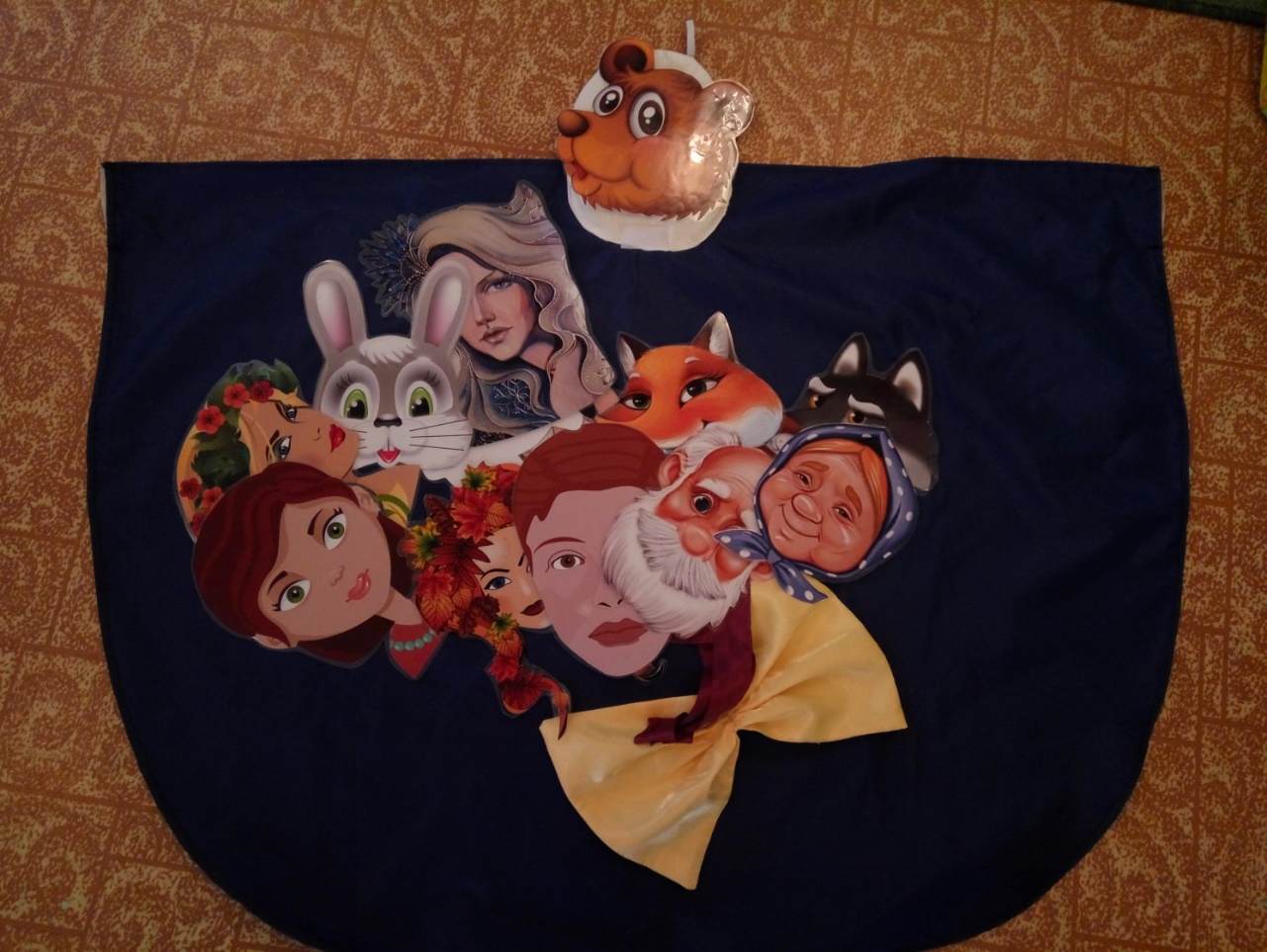 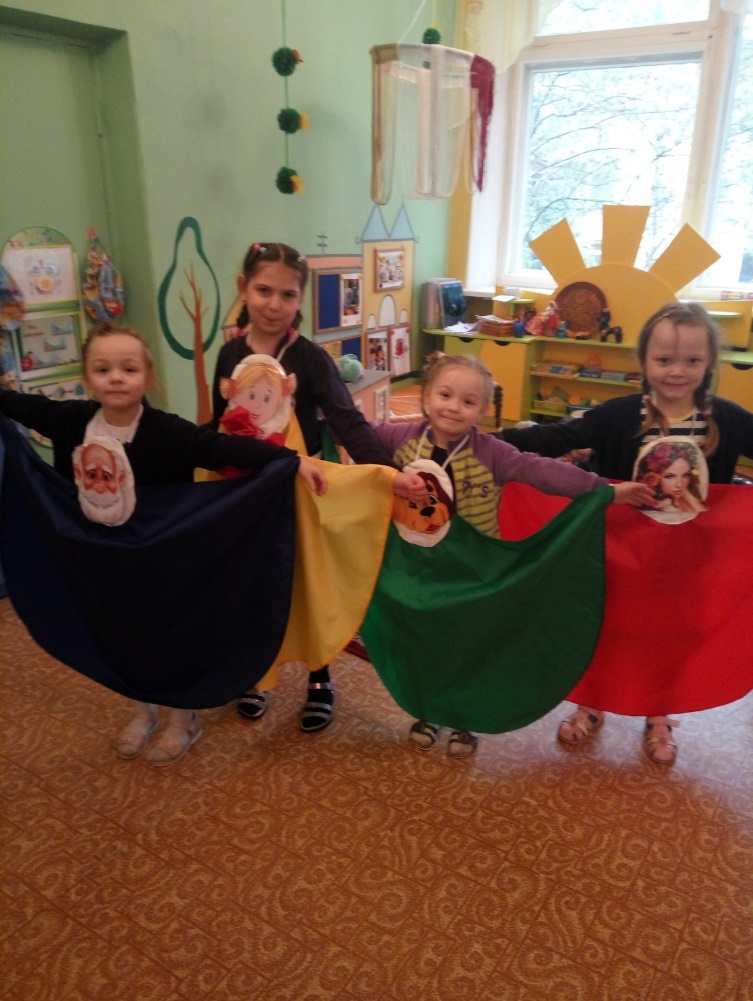 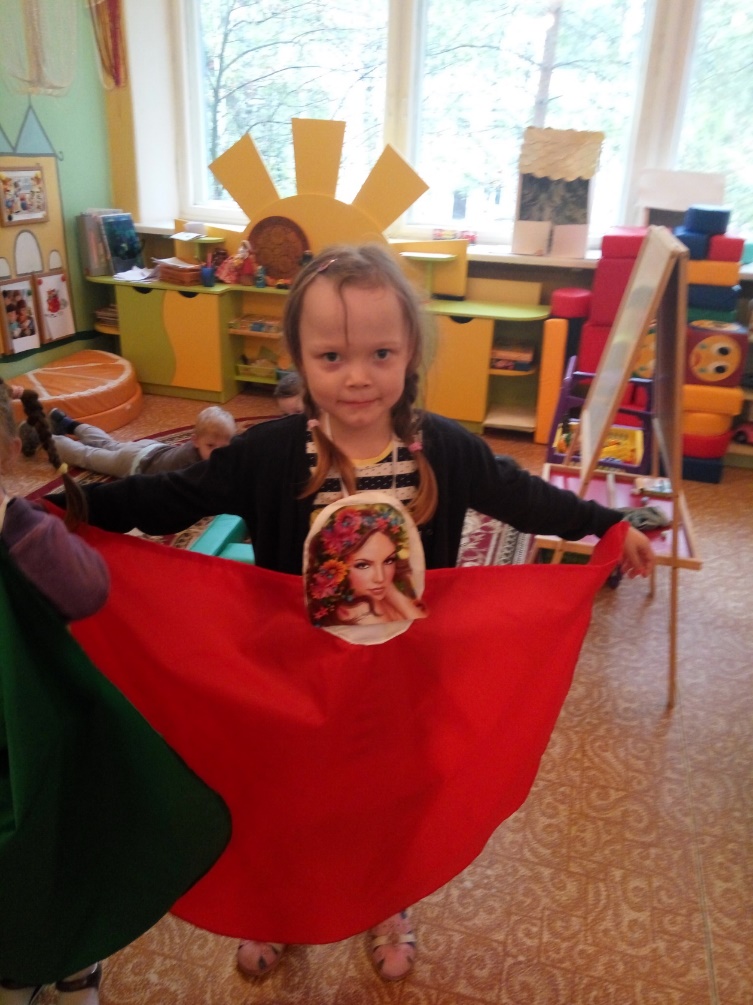 